          МКОУ «МСОШ им. Темирханова Э.Д»Отчет о проведении мероприятий, посвященных Всемирному Дню памяти жертв ДТПБезопасность детей на дорогах - одна из важнейших проблем нашего общества.В рамках мероприятий, посвященных Всемирному Дню памяти жертв ДТП, с целью активизации работы по предупреждению детского дорожно-транспортного травматизма, приобретения навыков безопасного поведения детей и подростков на улицах и дорогах были проведено  следующее мероприятие :-  отрядом ЮИД МКОУ «МСОШ имени Темирханова» совместно с зам. по БОП Гаджимурадовой Х.Г ,начальником ОГИБДД ОМВД России по Кайтагскому району Саламовым Г.М , Инсп. ПДН Салиховым Т.,мастером произв.обучения Удаговым Б.С.для детей 1,2,3,4,7,11 классов .Мероприятие открыла зам по БОП Гаджимурадова Х.Г. ,за тем ЮИДовцы прочли стихи посвященные детям погибшим при ДТП,в стихотворной и наглядной форме закрепили правила дорожного движения ,объяснили как надо вести себя на дорогах .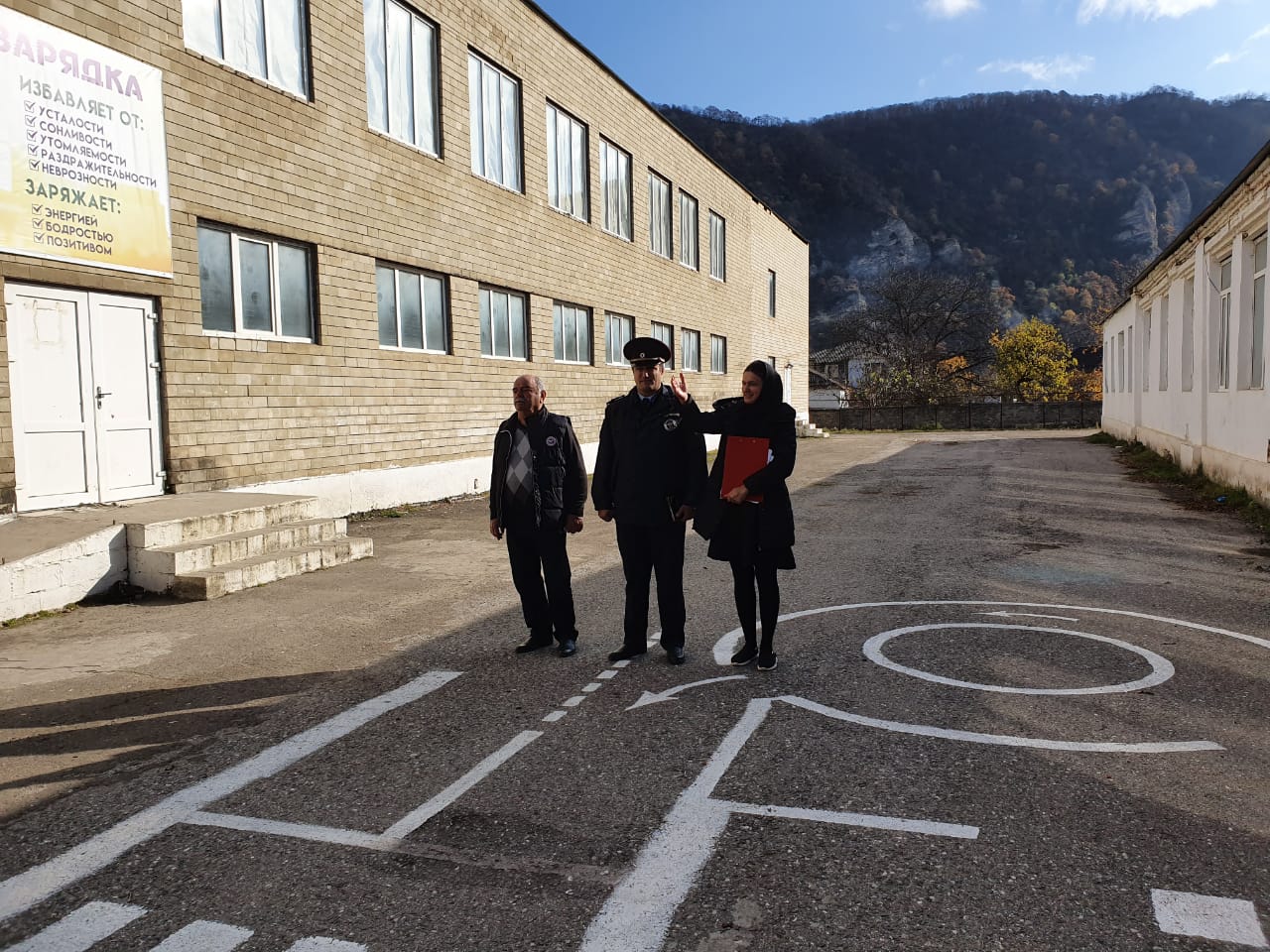 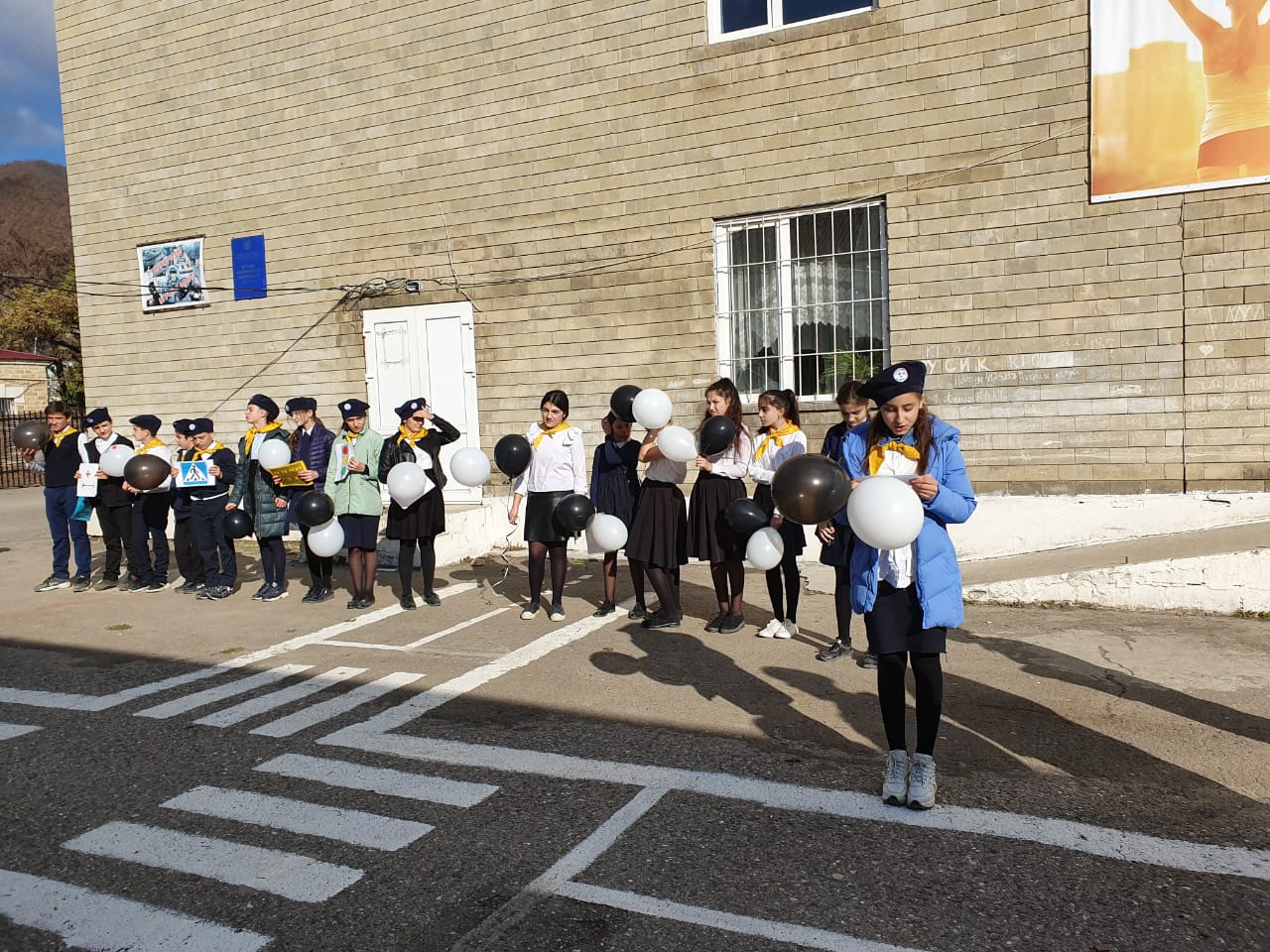 Далее выступили начальник ОГИБДД ОМВД России по Кайтагскому району Саламов Г.М , Инсп. ПДН Салихов Т., мастер произв.обучения Удагов Б.С  после чего Саламов Г.М объявил минуту молчания посвященную жертвам погибших при ДТП ,ЮИДовцы запустили в небо шары ,а младшие классы цветными мелками нарисовали на асфальте  сердца и пожелания .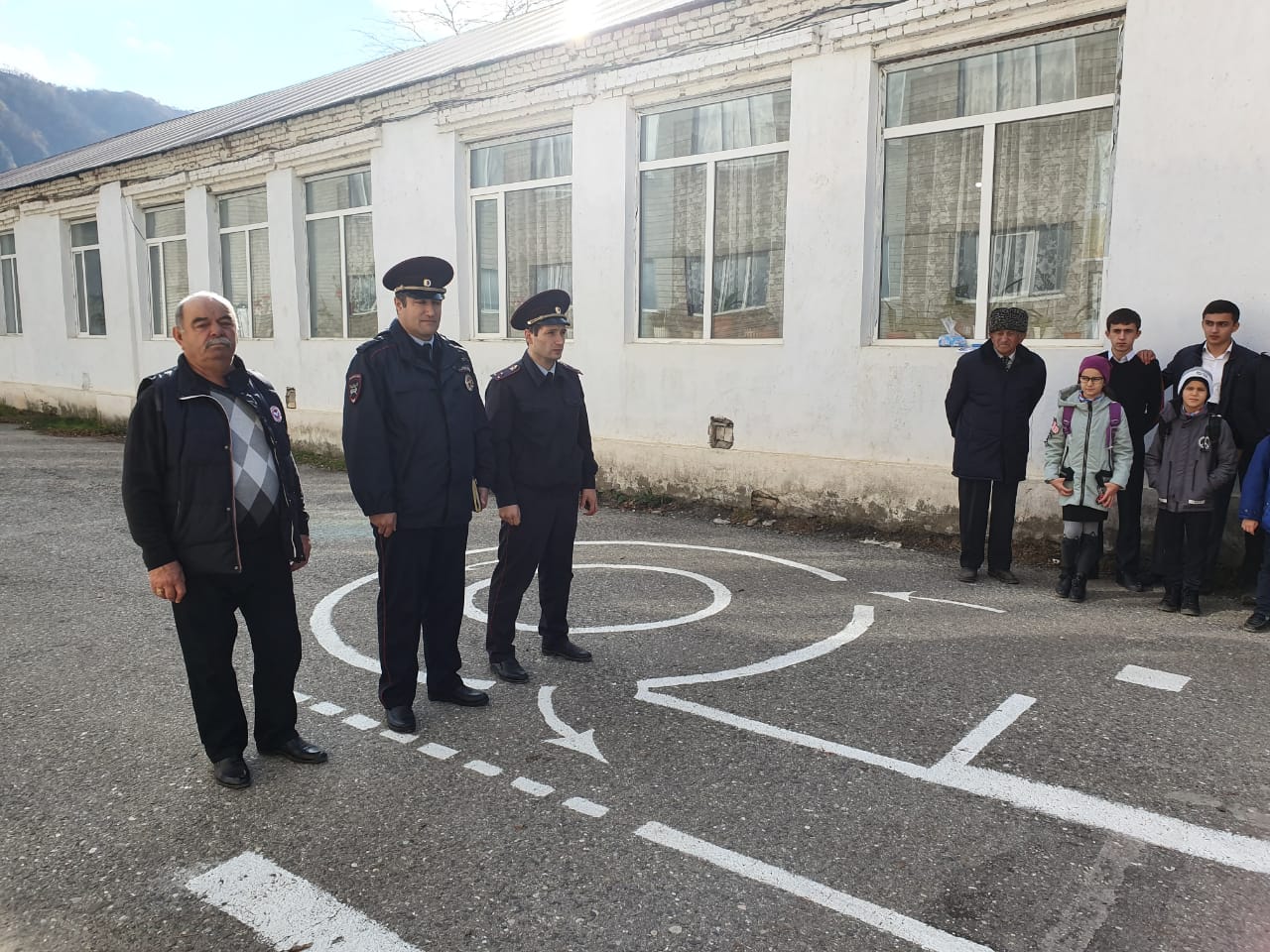 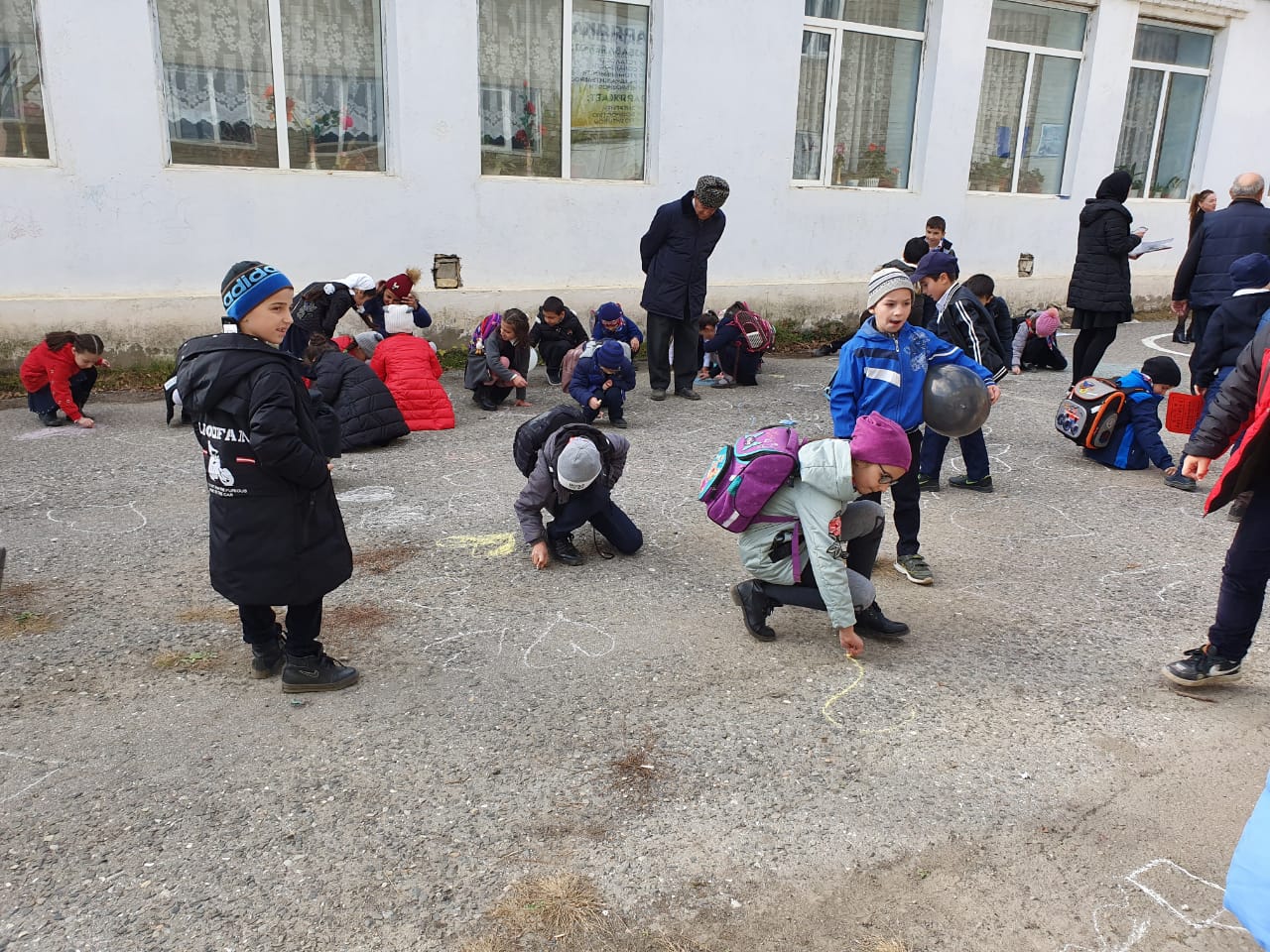 3 –м этапом была акция.  в селе Маджалис  на участке федеральной трассы в районе бульвара  состоялась акция, приуроченная к Всемирному дню памяти жертв дорожно-транспортных происшествий. Организаторами мероприятия в канун памятной даты выступили сотрудники отдела ОГИБДД ОМВД России по Кайтагскому району в лице  Саламова Г.М. помогали им учащиеся из отряда ЮИД МКОУ «МСОШ имени Темирханова Э.Д» . В ходе мероприятия сотрудники ГИБДД и ЮИДовцы останавливали водителей и проводили с ними профилактические беседы, после чего раздавали яркие флаеры Памятную акцию полицейские и дети провели для того, чтобы привлечь внимание общественности и водителей к необходимости соблюдения Правил дорожного движения.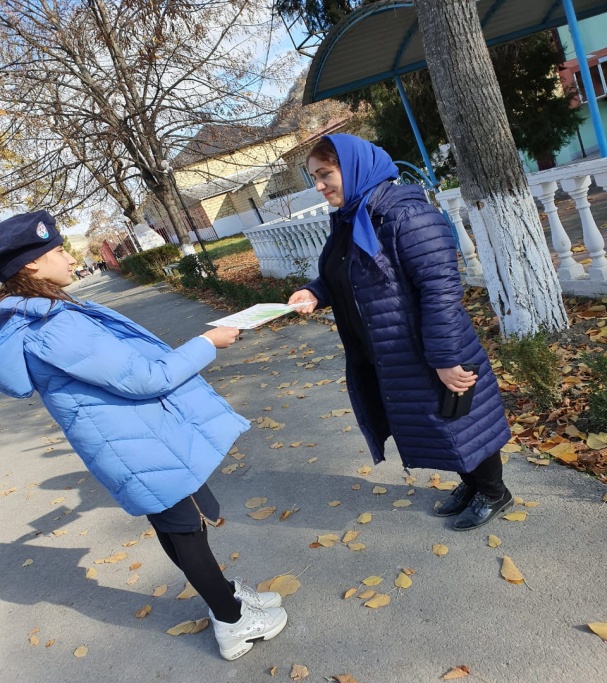 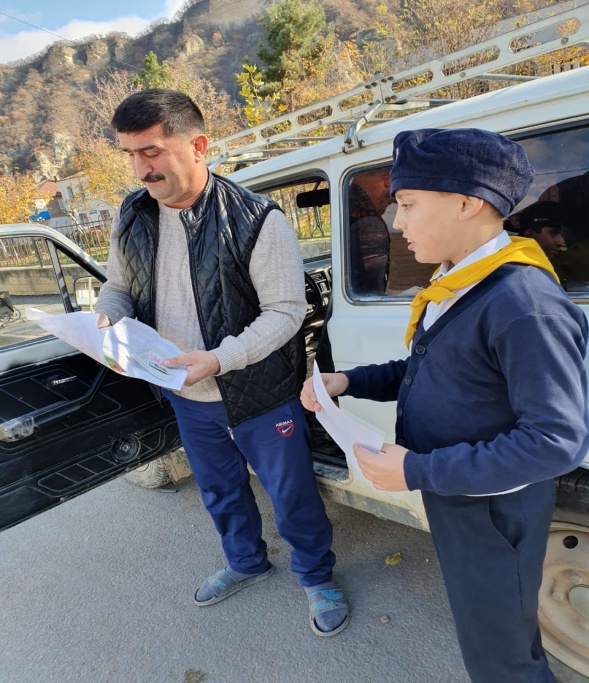 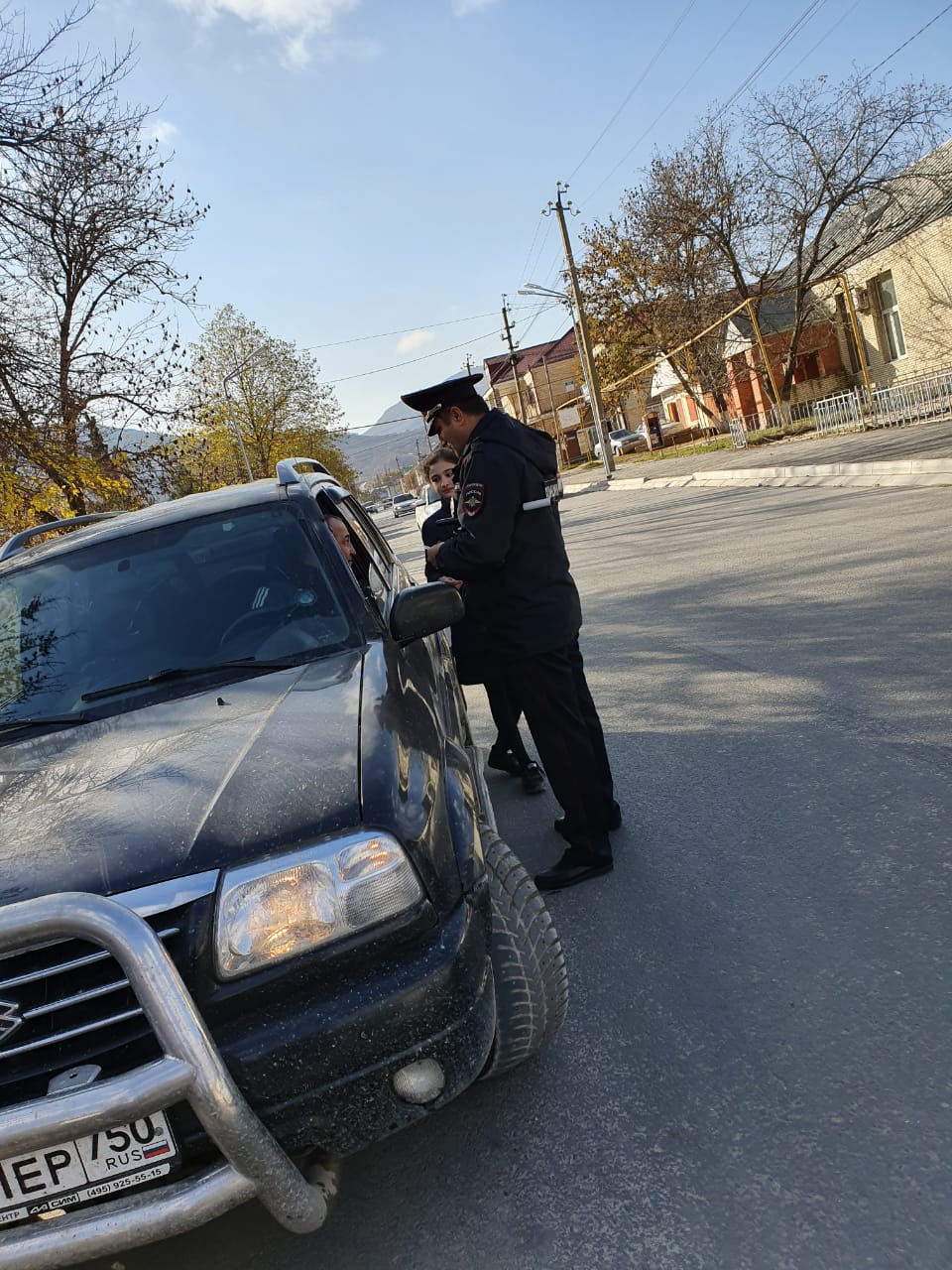 	16.11.2019г.